ChemagraSmlouva o platebních podmínkách č. 42Smluvní strany:1)CHEMAGRA s.r.o.Se sídlem: Langrova 38. Lázně Bohdaneč IČ:25982605 DIČ: CZ25982506 Bankovní spojení: 19-8215530267/0100 Jednající: Zapsaná: Krajský soud v Hradci Králové dne 5.2. 2003,odďíl C. vložka 186562)Výzkumný ústav rostlinné výroby,v.v.i.Se sídlem: Krnovská 507, Praha 6 - Ruzyně lČ:000 27 0p6	DIČ; CZ00027006Jednající(dálejen prodávající")	(dálejen kupující")uzavřely níže uvedeného dne. mčcícc a roku podle § 2085 a násl. zákona č. 89/2012 Sb..občanského zákoníku v platném znění (dále jen ObČZ"), tuto:kupní smlouvuPesticidy1.1. Předmět dodávky:	čiji. Množství:	obrat v Kč	100,0 tisci.iH.Cena:	dle Ceníku přípravků na ochranu rostlin,v souladu se zákonem č. 526/1990 Sb., o cenácha poskytnutí slevy u referenčních přípravků:	21,0 %u souběhových přípravků:	31,0%ČI.IV. Jakost:dle platné ČSNČ1.V. Platební podmínky:Kupující se zavazuje uhradit kupní cenu na základě faktury' (daňového dokladu) ve splatnosti60 dnu od data vy stavení daňového dokladu.ČI.Ví. Smluvní pokuta:V případě prodlení s úhradou se kupující zavazuje prodávajícímu zaplatit smluvní pokutu ve výši 0,05% z dlužné částky za každý započatý den prodlení.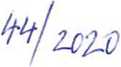 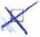 ČI.VII. Místo převzetí zboží:ČI. VIII. Dodací podmínky:	Při dodání vy staví prodávající kupujícímu dodací list. ten slouží jakopodklad pro fakturaci zboží.- dle objednávkyČ1.IX. Termín dodání:		Vlastnické právo ke zboží přechází na kupujícího jeho úplným zaplacením. Nebezpečí škody na zboží přechází na kupujícího okamžikem jeho dodání.Č1.XL Závěrečná ustanovení: Veškeré změny a doplňky této smlouvy se mohou činit pouze písemněformou vzestupné Číslovaných dodatku. Vztahy touto smlouvou neupravené se řídí příslušnými ustanoveními ObčZ, popřípadě jiných právních předpisu v platném znění. Vztahy touto smlouvou upravené se řídí právním řádem České republiky, v případě soudního sporu je místně příslušný obecný soud prodávajícího. V případě, že některé ustanovení této smlouvy jc nebo se stane neplatným, zůstávají ostatní ustanovení této smlouvy v platnosti. Smluvní strany se zavazují takovéto neplatné ustanovení nahradil ustanovením novým.platuým, které svým obsahem a smyslem odpovídá nejlépe obsahu a smyslu ustanovení původního. Smlouva je vyhotovena ve dvou stejnopisech s platností originálu, z nichž každá smluvní strana obdrží jedno vyhotovení při podpisu. Smluvní strany prohlašují, že si tuto smlouval před jejím podpisem přečetly, porozuměly jejímu obsahu a prohlašují, že odpovídá jejich pravé, svobodné a vážné vůli a nebyla uzavřena v tísni nebo za nápadné nevýhodných podmínek. Na důkaz toho připojují své podpisy-. Smlouva nabývá platnosti a účinnosti dnem jejího podpisu oběma smluvními stranami a končí bud" dnem účinnosti nové smlouvy o platebních podmínkách pro období následné nebo dohodou obou stran o ukončení její platnosti, případně písemnou výpovědi kterékoliv ze stran. Výpověď se stává účinnou následujícím dnem po jejím prokazatelném doručení druhému z účastníku.V Ivanovicích na Hané